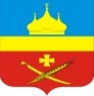 РоссияРостовская область Егорлыкский районАдминистрация Егорлыкского сельского поселенияПОСТАНОВЛЕНИЕ«17» октября 2019 г. 	                  №  471  	                          ст. ЕгорлыкскаяОб отчете об исполнении бюджета Егорлыкского сельского поселенияЕгорлыкского района за 9 месяцев 2019 годаВ соответствии со статьей 264.2 Бюджетного кодекса Российской Федерации, статьей 52 Федерального закона от 06.10.2003 N 131-ФЗ "Об общих принципах организации местного самоуправления в Российской Федерации", статьей 43 Решения Собрания депутатов Егорлыкского сельского поселения от 13.09.2013 года № 36 «Об утверждении Положения «О бюджетном процессе в муниципальном образовании «Егорлыкское сельское поселение», руководствуясь частью 8 статьи 47 Устава муниципального образования «Егорлыкское сельское поселение»,ПОСТАНОВЛЯЮ:1.	Утвердить отчет об исполнении бюджета Егорлыкского сельского поселения Егорлыкского района за 9 месяцев 2019 года по доходам в сумме 40 453,2 тысяч рублей, по расходам в сумме 44 894,1 тысяч рублей с превышением расходов над доходами (дефицит бюджета поселения) в сумме 4 440,9 тысяч рублей. Определить, что держателем оригинала отчета об исполнении бюджета Егорлыкского сельского поселения Егорлыкского района за 9 месяцев 2019 года является сектор экономики и финансов Администрации Егорлыкского сельского поселения.2.	В целях информирования населения Егорлыкского сельского поселения опубликовать в информационном бюллетене «Муниципальный вестник» сведения о ходе исполнения бюджета поселения за 9 месяцев 2019 года согласно приложению к настоящему Постановлению3.	Направить настоящее Постановление и отчет об исполнении бюджета поселения за 9 месяцев 2019 года в Собрание депутатов Егорлыкского сельского поселения.4. Контроль за выполнением Постановления возложить на заведующего сектором экономики и финансов Алексеенко А.А.5.	Постановление вступает в силу с момента подписания.	Глава АдминистрацииЕгорлыкского сельского поселения                                               И.И. ГулайПостановление вносит:сектор экономики и финансов Администрации Егорлыкского сельского поселенияПриложение к постановлению АдминистрацииЕгорлыкского сельского поселенияот «17» октября 2019 г. № 471СВЕДЕНИЯо ходе исполнения бюджета Егорлыкского сельского поселения за 9 месяцев 2019 годаИсполнение бюджета Егорлыкского сельского поселения Егорлыкского района за 9 месяцев 2019 года составило по доходам в сумме 40 453,2 тысяч рублей или 40,7% к годовому плану и по расходам в сумме 44 894,1 тысячи рублей или 44,4 % к годовому плану. Дефицит бюджета поселения по итогам 9 месяцев 2019 года составил 4 440,9 тысяч рублей. Произошло увеличение доходов по сравнению с аналогичным периодом 2018 года на 7 268,4 тысячи рублей.Налоговые и неналоговые доходы бюджета поселения исполнены в сумме 25 438,7 тысяч рублей или 53,3 % к годовым плановым назначениям. Данный показатель ниже аналогичного периода 2018 года на 1 316,1 тысячи рублей. Наибольший удельный вес в структуре доходов занимают:Налог на доходы физических лиц – 7 505,4 тыс. руб. или 18,6 %;Земельный налог – 7 671,0 тысяч рублей или 19 %;Единый сельскохозяйственный налог – 8 346,0 тыс. руб. или 20,6 %Безвозмездные поступления от других бюджетов бюджетной системы Российской Федерации за 9 месяцев 2019 года составили 15 014,5 тысяч рублей.Основные направления расходов бюджета поселения:Общегосударственные вопросы – 8 310,0 тысяч рублей или 18,5 %;Жилищно-коммунальное хозяйство – 25 571,2 тысяч рублей или 57%;Культура, кинематография – 9 919,0 тысяч рублей или 22,1%;Приоритетным направлением бюджетной политики в сфере расходов бюджета поселения является благоустройство территории поселения и создание комфортных условий проживания на территории поселения. Численность муниципальных служащих на 01.10.2019 года – 13 человек. Кассовые расходы на содержание органов местного самоуправления составили 8 018,5 тысяч рублей. Численность работников казенных учреждений Егорлыкского сельского поселения на 1 октября 2019 года составила 30 человек, их денежное содержание – 9 954,6 тысяч рублей.Просроченные долги по обязательствам бюджета Егорлыкского сельского поселения Егорлыкского района отсутствуют. По итогам 9 месяцев 2019 года муниципальный долг Егорлыкского сельского поселения Егорлыкского района отсутствует.Показатели бюджета Егорлыкского сельского поселения за 9 месяцев 2019 года      (тысяч рублей)Наименование показателейУтвержденные бюджетные назначения на 2019 годИсполнено за 9 месяцев2019 года123ДОХОДЫДОХОДЫДОХОДЫНАЛОГОВЫЕ И НЕНАЛОГОВЫЕ ДОХОДЫ47 712,425 438,7НАЛОГИ НА ПРИБЫЛЬ, ДОХОДЫ11 581,97 505,4Налог на доходы физических лиц11 581,97 505,4Налог на доходы физических лиц с доходов, источником которых является налоговый агент, за исключением доходов, в отношении которых исчисление и уплата налога осуществляются в соответствии со статьями 227, 2271 и 228 Налогового кодекса Российской Федерации10 982,16 934,8Налог на доходы физических лиц с доходов, полученных от осуществления деятельности физическими лицами, зарегистрированными в качестве индивидуальных предпринимателей, нотариусов, занимающихся частной практикой, адвокатов, учредивших адвокатские кабинеты и других лиц, занимающихся частной практикой в соответствии со статьей 227 Налогового кодекса Российской Федерации187,1137,4Налог на доходы физических лиц с доходов, полученных физическими лицами в соответствии со статьей 228 Налогового Кодекса Российской Федерации412,7433,1НАЛОГИ НА СОВОКУПНЫЙ ДОХОД10 346,68 346,0Единый сельскохозяйственный налог10 346,68 346,0НАЛОГИ НА ИМУЩЕСТВО24 863,18 790,3Налог на имущество физических лиц3 569,51 119,3Земельный налог21 293,67 671,0ДОХОДЫ ОТ ИСПОЛЬЗОВАНИЯ ИМУЩЕСТВА, НАХОДЯЩЕГОСЯ В ГОСУДАРСТВЕННОЙ И МУНИЦИПАЛЬНОЙ СОБСТВЕННОСТИ497,0443,1Доходы, получаемые в виде арендной платы, а также средства от продажи права на заключение договоров аренды за земли, находящиеся в собственности поселений (за исключением земельных участков муниципальных бюджетных и автономных учреждений)234,6199,7Доходы от сдачи в аренду имущества, находящегося в оперативном управлении органов управления поселений и созданных ими учреждений (за исключением имущества муниципальных бюджетных и автономных учреждений)117,279,6Доходы от сдачи в аренду имущества, составляющего казну поселений (за исключением земельных участков)145,2110,4Плата по соглашениям об установлении сервитута, заключенным органами местного самоуправления сельских поселений, государственными или муниципальными предприятиями либо государственными или муниципальными учреждениями в отношении земельных участков, находящихся в собственности сельских поселений0,00,4Прочие поступления от использования имущества, находящегося в собственности сельских поселений (за исключением имущества муниципальных бюджетных и автономных учреждений, а также имущества муниципальных унитарных предприятий, в том числе казенных)0,053,0Доходы, поступающие в порядке возмещения расходов, понесенных в связи с эксплуатацией имущества сельских поселений0,09,4ДОХОДЫ ОТ ПРОДАЖИ МАТЕРИАЛЬНЫХ И НЕМАТЕРИАЛЬНЫХ АКТИВОВ0,090,6Доходы от реализации иного имущества, находящегося в собственности сельских поселений ( за исключением имущества муниципальных бюджетных и автономных учреждений, а также имущества муниципальных унитарных предприятий, в том числе казенных), в части реализации материальных запасов по указанному имуществу0,081,2Доходы от продажи земельных участков, находящихся в собственности поселений (за исключением земельных участков бюджетных и автономных учреждений)0,09,4ШТРАФЫ, САНКЦИИ, ВОЗМЕЩЕНИЕ УЩЕРБА267,0252,8Денежные взыскания (штрафы), установленные законами субъектов Российской Федерации за несоблюдение муниципальных правовых актов, зачисляемые в бюджеты поселений281,1253,8Прочие поступления от денежных взысканий (штрафов) и иных сумм в возмещение ущерба, зачисляемые в бюджеты поселений52,10,0БЕЗВОЗМЕЗДНЫЕ ПОСТУПЛЕНИЯ51 660,615 014,5Дотации бюджетам сельских поселений на поддержку мер по обеспечению сбалансированности бюджетов4 115,43 086,6Субвенции бюджетам поселений на осуществление первичного воинского учета на территориях, где отсутствуют военные комиссариаты832,8624,6Субвенции бюджетам поселений на выполнение передаваемых полномочий субъектов Российской Федерации0,20,2Прочие межбюджетные трансферты, передаваемые бюджетам поселений46 712,211 303,1Итого доходов99 373,040 453,2РАСХОДЫРАСХОДЫРАСХОДЫОбщегосударственные вопросы12 923,78 310,0Функционирование Правительства Российской Федерации, высших исполнительных органов государственной власти субъектов Российской Федерации, местных администраций11 626,67 638,5Обеспечение деятельности финансовых, налоговых и таможенных органов и органов финансового (финансово-бюджетного) надзора440,9330,3Резервные фонды100,00,0Другие общегосударственные расходы756,2341,2Национальная оборона832,8514,8Мобилизационная и вневойсковая подготовка832,8514,8Национальная безопасность и правоохранительная деятельность289,9209,8Защита населения и территории от последствий чрезвычайных ситуаций природного и техногенного характера, гражданская оборона126,4100,5Обеспечение пожарной безопасности116,7109,3Национальная экономика300,015,0Другие вопросы в области национальной экономики300,015,0Жилищно-коммунальное хозяйство72 191,125 571,2Жилищное хозяйство79,276,8Коммунальное хозяйство15 400,412 190,7Благоустройство56 711,513 303,7Образование31,321,3Профессиональная подготовка, переподготовка и повышение квалификации31,321,3Культура, кинематография14 228,69 919,0Культура14 228,69 919,0Социальная политика128,196,0Пенсионное обеспечение128,196,0Физическая культура и спорт250,0237,0Подпрограмма «Физической культуры и спорта»250,0237,0Итого расходов101 175,544 894,1Дефицит (-), профицит (+)-1 802,5-4 440,9ИСТОЧНИКИ ВНУТРЕННЕГО ФИНАНСИРОВАНИЯ ДЕФИЦИТА БЮДЖЕТА-1 802,5-4 440,9Изменение остатков средств на счетах по учету средств бюджета-1 802,5-4 440,9